ДОМИК НА СЕВЕРНОЙ Идеальный домик для семьи,  которая ценит уединённость, уют и комфорт по разумней цене. Удобное место расположения в  частном секторе города Анапа, вблизи круглосуточных магазинов, кафе, столовых, центрального рынка, вокзала и в 8 минутах ходьбы от моря (песчаный пляж),  позволят насладиться отдыхом на всю катушку! Аквапарк 15-20 мин.ходьбы.Размещение: Размещение до 5-ти человек. Кондиционер, кухня для самостоятельного приготовления пищи(со всей необходимой посудой) , сан узел с ванной, две комнаты,  в прихожей телевизор ж/к, шкаф, утюг предоставляется,  Интернет wifi.Стоимость  всего домика за 10 ночей в российских рублях(за 5 чел.)В стоимость включено:- проезд комфортабельным автобусом туркласса  туда и обратно;- проживание согласно графика.Дополнительно оплачивается:   1 100 000 бел. рублей с 1 чел.- проезд и туруслуга.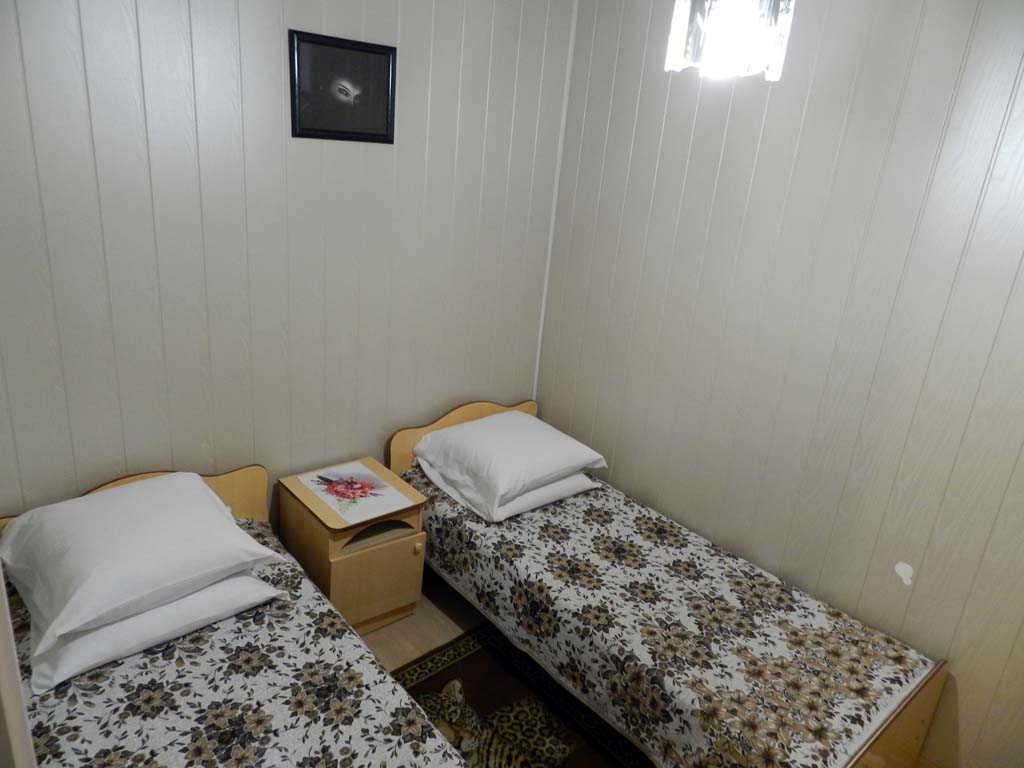 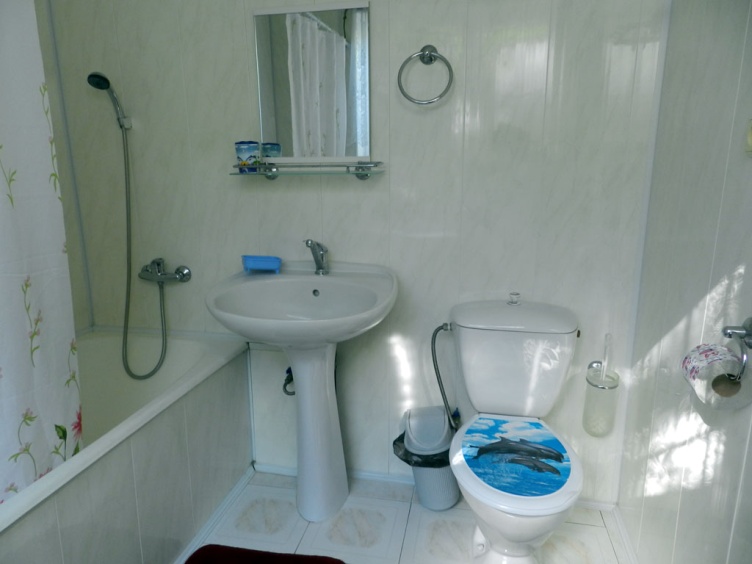 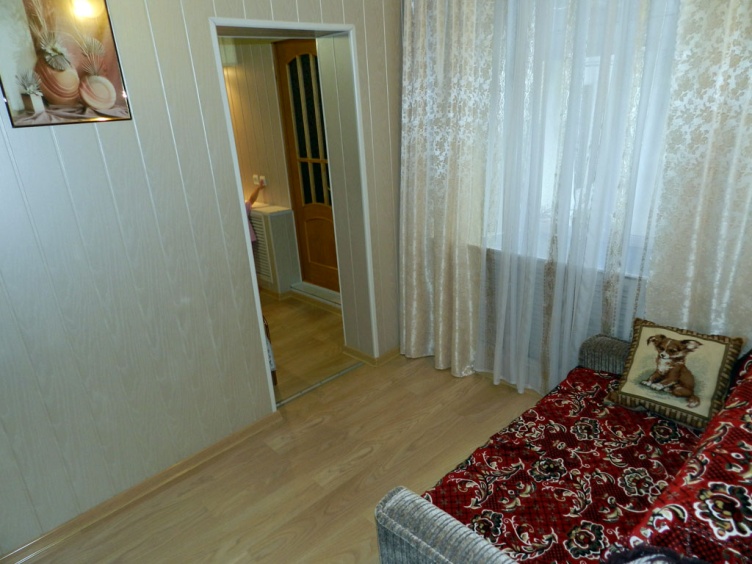 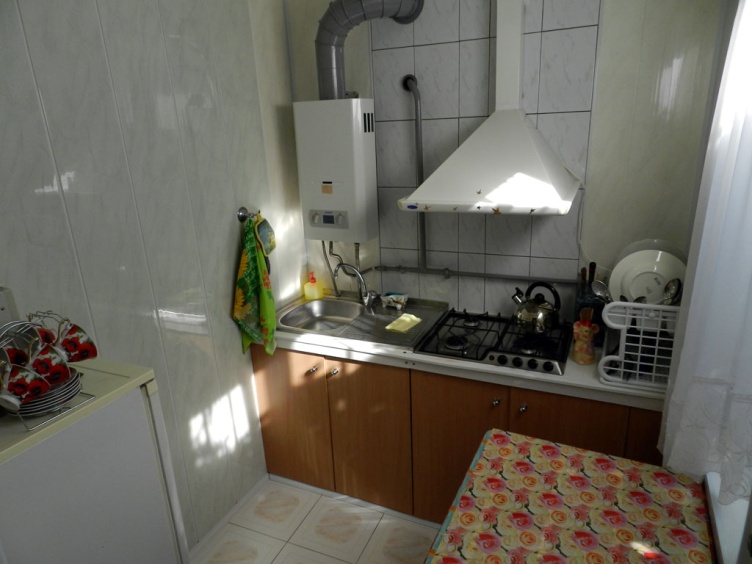 Даты выездаКоличество ночейДомик(2 комнаты, 1 проходная)17.06.-01.07.2014102400003.07.-17.07.2014102900019.07.-02.08.2014102900004.08.-18.08.2014102900020.08.-03.09.2014102900005.09.-19.09.20141024000